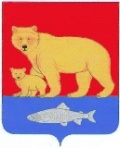 Администрация Карагинского муниципального районаП О С Т А Н О В Л Е Н И Е проект«     » августа 2018 г.                                  						№ 	п. ОссораО продаже муниципального имущества без объявления цены На основании статьи 24 Федерального закона от 21.12.2001 № 178-ФЗ «О приватизации  государственного и муниципального имущества», Постановления  Правительства РФ от 22.07.2002г. № 549 «Об утверждении  Положения об организации  продажи государственного или муниципального  имущества посредством публичного предложения и без объявления цены», постановления Карагинского муниципального района от 08.06.2018 № 273 «О приватизации находящегося в муниципальной собственности Карагинского муниципального района имущества», в связи с признанием аукциона по продаже недвижимого имущества посредством публичного предложения, назначенного на 27.08.2018г., несостоявшимся ввиду отсутствия заявокП О С Т А Н О В Л Я Е Т:1.  Осуществить продажу без объявления цены следующего муниципального имущества, находящегося в муниципальной собственности Карагинского муниципального района:- жилое помещение, расположенное по адресу: Камчатский край, Карагинский р-н, п. Оссора, ул. Лукашевского, д.55, кв.13. Назначение - жилое, общая площадь – 41,3 кв.м. Год постройки – 1969. Кадастровый номер 82:02:000008:205.2. Утвердить текст информационного сообщения о продаже муниципального имущества без объявления цены, согласно приложению № 1.3. Разместить информационное сообщение на сайте torgi.gov.ru, на официальном сайте Администрации Карагинского муниципального района в сети Интернет, в газете «Карагинские вести».4. Контроль за исполнением настоящего постановления возложить на заместителя Главы администрации Карагинского муниципального района - руководителя Комитета по управлению муниципальным имуществом и ЖКХ.  Глава Карагинскогомуниципального района                                      		     			 В.Н.Гаврилов Исполнила Архипова Ю.В. Согласовано с правовым отделом				 Н.А.ЩербинаРассылка: отдел по  упр. имуществом – 2,  газета – 1Приложение № 1 к постановлениюАдминистрации Карагинского муниципального районаот «     » августа 2018г. №    Информационное сообщениео продаже муниципального имущества без объявления ценыАдминистрация Карагинского муниципального района, в соответствии Федеральным законом от 21.12.2001 № 178-ФЗ «О приватизации государственного и муниципального имущества», Постановлением Правительства РФ от 22 июля 2002 г. N 549 "Об утверждении положений об организации продажи государственного или муниципального имущества посредством публичного предложения и без объявления цены", проводит продажу без объявления цены следующего муниципального имущества:- жилое помещение, расположенное по адресу: Камчатский край, Карагинский р-н, п. Оссора, ул. Лукашевского, д.55, кв.13. Назначение - жилое, общая площадь – 41,3 кв.м. Год постройки – 1969. Кадастровый номер 82:02:000008:205.Продавец – Администрация Карагинского муниципального района.Основание проведения продажи: постановление Администрации Карагинского муниципального района от 08.06.2018г. № 273Дата начала приема заявок: 17.09.2018 г. с 09:00.Дата окончания приема заявок: 18.10.2018 г. 18:00.Время и место приема заявок, предложений: с 9:00 до 13:00 и с 14:00 до 17:00 ч., в пятницу с 9:00 до 13:00 ч. (время Камчатское) по адресу: п. Оссора, ул. Советская д. 37, кабинет 3 ежедневно кроме выходных и праздничных дней. Тел. 8(415)45 41442 (контактное лицо – Архипова Юлия Валериевна)Время, дата и место вскрытия конвертов с заявками: 11 часов 00 минут 19.10.2018 года, по адресу: п. Оссора, ул. Советская д. 37, кабинет 3.Время, дата и место определения победителя и подведение итогов: 11 часов 30 минут 19.10.2018 года, по адресу: п. Оссора, ул. Советская д. 37, кабинет 3.Заявка (с описью) подается по форме, указанной в приложении № 1 к настоящему извещению. Заполненная заявка в конверт не запечатывается. К заявке претендентами в запечатанном конверте прилагается предложение о цене приобретения муниципального имущества по форме, указанной в приложении № 2 к настоящему извещению. Предлагаемая претендентом цена приобретения имущества указывается цифрами и прописью. Покупателем имущества признается:а) при принятии к рассмотрению одного предложения о цене приобретения имущества – претендент, подавший это предложение;б) при принятии к рассмотрению несколько предложений о цене приобретения имущества – претендент, предложивший наибольшую цену за продаваемое имущество;в) при принятии к рассмотрению нескольких предложений о цене приобретения имущества – претендент, заявка которого была зарегистрирована ранее других.Договор купли продажи заключается по форме, указанной в приложении № 3 к настоящему извещению в течении  5 рабочих дней со дня подведения итогов продажи. Оплата осуществляется единовременно в течение 10 дней с момента заключения договора на расчетный счет продавца:ИНН 8203000674    КПП 820301001 ОГРН 1024101418846УФК по Камчатскому краю (Администрация Карагинского муниципального района, л/с 04383005080) р/счет 40101810100000010001 в Отделении Петропавловск-Камчатский, г. Петропавловск-Камчатский (полное наименование: Отделение по Камчатскому краю Дальневосточного главного управления Центрального банка Российской Федерации) БИК 043002001, ОКТМО 30824000 КБК 11402053050000410 - Доходы от реализации иного имущества, находящегося в собственности муниципальных районов (за исключением имущества муниципальных бюджетных и автономных учреждений, а также имущества муниципальных унитарных предприятий, в том числе казенных) в части реализации основных средств по указанному имуществу.Покупателем муниципального имущества могут быть любые физические и юридические лица, за исключением государственных и муниципальных унитарных предприятий, государственных и муниципальных учреждений, а также юридических лиц, в уставном капитале которых доля Российской Федерации, субъектов Российской Федерации и муниципальных образований превышает 25 процентов.  Перечень представляемых покупателями документов и требования к их оформлению:- заявка в двух экземплярах;  - опись представленных документов в двух экземплярах. юридические лица: - заверенные копии учредительных документов;  - документ, содержащий сведения о доле Российской Федерации, субъекта Российской Федерации или муниципального образования в уставном капитале юридического лица (реестр владельцев акций либо выписка из него или заверенное печатью юридического лица и подписанное его руководителем письмо); - документ, который подтверждает полномочия руководителя юридического лица на осуществление действий от имени юридического лица (копия решения о назначении этого лица или о его избрании) и в соответствии с которым руководитель юридического лица обладает правом действовать от имени юридического лица без доверенности; - физические лица предъявляют документ, удостоверяющий личность, физические лица, занимающиеся предпринимательской деятельностью без образования юридического лица дополнительно представляют копию документа о государственной регистрации в качестве индивидуального предпринимателя. В случае, если от имени претендента действует его представитель по доверенности, к заявке должна быть приложена доверенность на осуществление действий от имени претендента, оформленная в установленном порядке, или нотариально заверенная копия такой доверенности. В случае, если доверенность на осуществление действий от имени претендента подписана лицом, уполномоченным руководителем юридического лица, заявка должна содержать также документ, подтверждающий полномочия этого лица. Все листы документов, представляемых одновременно с заявкой должны быть прошиты, пронумерованы, скреплены печатью претендента (для юридического лица) и подписаны претендентом или его представителем. Одно лицо имеет право подать только одну заявку.  Претендент вправе подать только одно предложение о цене приобретения имущества, которое не может быть изменено. Продавец отказывает претенденту в приеме заявки в случае, если: - заявка представлена по истечении срока приема заявок, указанного в информационном сообщении; - заявка представлена лицом, не уполномоченным претендентом на осуществление таких действий;  - заявка оформлена с нарушением требований, установленных продавцом; - представленные  документы не подтверждают право претендента быть покупателем имущества в соответствии с законодательством Российской Федерации;  - представлены не все документы, предусмотренные информационным сообщением, либо они оформлены ненадлежащим образом.  Приложение № 1 к извещениюЗ А Я В К А на участие в продаже имущества без объявления цены                                                                                    «____» ______________ 20 __г.Заявитель _____________________________________________________________________________________________________________________________________________________(Фамилия, Имя, Отчество и паспортные данные физического лица, подающего заявку, полное наименование юридического лица)именуемый далее Претендент в лице____________________________________________                                                                           (должность, Ф.И.О.)действующего на основании _________________________________________________,заявляет о своем намерении принять участие в проводимой «____» _________20___года продаже без объявления цены находящегося в муниципальной собственности  недвижимого имущества: _______________________________________________________________________________________________________________________________ (полное наименование имущества, его местонахождение)Обязуюсь:1. Соблюдать условия, содержащиеся в информационном сообщении по продаже имущества без объявления цены, опубликованном на официальном сайте Российской Федерации torgi.gov.ru в сети Интернет г., на официальном сайте администрации Карагинского муниципального района, а также порядок проведения продажи, установленный Положением об организации продажи государственного или муниципального имущества на аукционе, утвержденным постановлением Правительства Российской Федерации от 22.07.2002 № 549, а также условия настоящей заявки.2. В случае признания победителем торгов:2.1. Заключить с администрацией Карагинского муниципального района договор купли-продажи по цене, предложенной мной в запечатанном конверте в течение 5 рабочих дней со дня подведения итогов продажи.2.2. произвести оплату имущества в сроки и на счет, определяемые договором купли-продажи.2.3. Уведомлен о том, что заявитель лишается права на отзыв поданной заявки, после ее регистрации продавцом.С имуществом, технической документацией на имущество и проектом договора купли-продажи ознакомлен. Полное наименование, адрес, контактный телефон, ИНН, банковские реквизиты Претендента: ____________________________________________________________________________________________________________________________________________________________________________________________________________________________________________________________________________________________Подпись Претендента /его уполномоченного представителя/_______________________                                                                                                                      (должность, ФИО, подпись)                                                                                                                                                         м.п.                                                                                          «____»_________________20__г.Заявка принята Продавцом:час. _____ мин.                              « ____» ____________ 20__г. за № ________Подпись уполномоченного лица Продавца_____________________________________                                                                                                                 (должность, ФИО, подпись)Описьдокументов для участия в продаже ________________________________________________________________________________________________________________________________________________________________________________________________________________________________________________________________________________ (дата и время торгов, предмет торгов)представляемых организатору торгов – администрации Карагинского муниципального районаСдал (претендент): ____________________________( Подпись, Фамилия, Инициалы)Дата: «____»_____________20   г.          Заполняется Представителем Организатора торговОпись принята к Заявке № ______ от  «_____» ______________ 20      г. Дата: «____»_____________20    г.         Время: _______________ Принял (уполномоченное лицо Организатора торгов): _________________________________                            (Подпись, Фамилия, Инициалы)Примечание:1. Опись документов представляется в 2-х экземплярах Приложение № 2 к извещениюПредложение о цене                                                                                               «____» ______________ 20 __г.Я ______________________________________________________________________________________________________________________________________________________(Фамилия, Имя, Отчество и паспортные данные физического лица, подающего заявку, полное наименование юридического лица)Заявляю о своем намерении приобрести имущество, находящееся в собственности Карагинского муниципального района1._________________________________________________________________________________________________________________________________________________________________________________________________________________________________( полное наименование имущества, его основные характеристики и местонахождение)Предлагаемая цена _____________________________________________________________________________________________________________________________________                                                    (цифрами и прописью)________________________________________________ /_______________________                                                                (должность, ФИО, подпись)                                                                                                                                                         м.п.                                                                                            «____»_________________20__г.Приложение № 3 к извещениюДОГОВОРкупли-продажи недвижимого имуществап. Оссора 								 «___» ___________20___ года.Администрация Карагинского муниципального района, выступающая от имени Карагинского муниципального района в лице Главы Карагинского муниципального района Гаврилова Владислава Николаевича, действующего на основании Постановления администрации Карагинского муниципального района от 28.04.2016 года № 79, с одной стороны и _______________________ в лице ___________________, действующий на основании_______________ именуемый в дальнейшем «Покупатель», с другой стороны, вместе именуемые Стороны, согласно протоколу об итогах продажи муниципального имущества без объявления цены от ______ заключили настоящий договор (далее по тексту - Договор) о нижеследующем:1. Предмет договора1.1. В соответствии с условиями настоящего Договора Продавец обязуется передать в собственность Покупателю, а Покупатель обязуется принять и оплатить следующее недвижимое имущество (далее по тексту – Имущество): ______________________________________________________________________________(указывается наименование недвижимого имущества с указанием всех характеристик)_______________________________________________________________________________________________________________________________________________________________________________________________________________________________________________1.2. Указанное Имущество принадлежит Продавцу на праве собственности, что подтверждается свидетельством о праве собственности ___________________.1.3. Цена продаваемого Имущества, подлежащая уплате Покупателем, составляет ______ (_________) рублей ____ копеек. 1.4. Имущество приобретается Покупателем на основании протокола об итогах продажи муниципального имущества без объявления цены от ____________№________.2. Порядок расчетов и передачи имущества 	2.1. Сумма, указанная в пункте 1.3 настоящего Договора, уплачивается Покупателем путем единовременного перечисления денежных средств на расчетный счет Продавца, указанный в пункте 7 настоящего договора, в течение 10 (десяти) календарных дней с момента подписания настоящего Договора. 2.2. Продавец обязан по акту приема-передачи Имущества, подписываемому сторонами, передать Покупателю Имущество в течение 5 (пяти) календарных дней с момента оплаты Покупателем стоимости Имущества в полном объеме.2.3. После подписания акта приема-передачи Имущества Продавец и Покупатель в течение 10 (десяти) календарных дней обязаны обратиться в орган, осуществляющий государственную регистрацию прав на недвижимое имущество и сделок с ним, для государственной регистрации перехода права собственности на Имущество от Продавца к Покупателю.2.4. Право собственности на Имущество возникает у Покупателя с момента государственной регистрации перехода права собственности на Имущество от Продавца к Покупателю.2.5. Расходы, связанные с переходом права собственности на Имущество от Продавца к Покупателю, несет в полном объеме Покупатель.3. Обязанности Сторон3.1. Продавец обязан передать Покупателю Имущество по акту приема-передачи в порядке и сроки, предусмотренные настоящим Договором.3.2. Продавец обязан предоставить Покупателю все сведения и информацию, связанные с передаваемым Имуществом.3.3. Покупатель обязан оплатить Имущество в размере, в порядке и сроки, предусмотренные настоящим Договором.3.3.1. Покупатель обязан принять Имущество по акту приема-передачи в порядке и сроки, предусмотренные настоящим Договором.3.4. Стороны обязаны обеспечивать сохранность документов, полученных от другой стороны, и составленных в ходе исполнения Договора, и не разглашать их содержание третьим сторонам за исключением случаев, предусмотренных законодательством Российской Федерации3.5. Стороны обязаны представить в орган, осуществляющий государственную регистрацию прав на недвижимое имущество и сделок с ним, все документы, необходимые для государственной регистрации перехода права собственности на Имущество.3.6. Стороны обязаны своевременно сообщать другой Стороне о любых обстоятельствах, могущих повлиять на условия исполнения Договора.3.7. Стороны обязаны немедленно сообщать другой Стороне о любых дополнительных процедурах и мерах, которые должны быть осуществлены и предприняты стороной для обеспечения выполнения Договора.4. Ответственность Сторон4.1. Продавец гарантирует, что продаваемое им Имущество не является объектом залога, ареста, а также свободно от каких-либо претензий, обязательств и/или прав третьих лиц. В случае нарушения данного условия Покупатель имеет право расторгнуть настоящий Договор в одностороннем порядке и требовать возвращения уплаченной по данному Договору суммы.4.2. За невыполнение или ненадлежащее выполнение своих обязательств по настоящему Договору Стороны несут имущественную ответственность в соответствии с законодательством Российской Федерации и настоящим Договором.4.3. За нарушение Продавцом срока передачи Имущества, предусмотренного п. 2.2 настоящего Договора, Покупатель вправе потребовать от Продавца уплаты пени в размере 0,3% от цены Имущества, указанной в п. 1.3 настоящего Договора, за каждый день просрочки.4.4. За нарушение Покупателем срока уплаты цены Имущества, предусмотренного п.2.1. настоящего Договора, Продавец вправе потребовать от Покупателя уплаты пени в размере 0,3% от не уплаченной в срок суммы за каждый день просрочки.5. Разрешение споров5.1. Споры и разногласия, которые могут возникнуть между Сторонами в связи с исполнением настоящего Договора, будут разрешаться в соответствии с действующим законодательством РФ.6. Срок действия и прекращение Договора6.1. Настоящий Договор вступает в силу с момента его подписания Сторонами и прекращает свое действие после полного выполнения Сторонами принятых на себя обязательств по Договору.6.2. Продавец имеет право в одностороннем порядке расторгнуть договор в случае нарушения Покупателем обязательств по оплате Имущества. Покупатель имеет право в одностороннем порядке расторгнуть договор в случае нарушения Продавцом обязательств по передаче Имущества.6.3. Настоящий Договор составлен в трех экземплярах на ___ (_____) листах, имеющих одинаковую юридическую силу: по одному экземпляру для Продавца и Покупателя, один экземпляр для органа, осуществляющего государственную регистрацию прав на недвижимое имущество и сделок с ним.7. Адреса и платежные реквизиты СторонПродавец: 688700 Камчатский край, Карагинский район,  п. Оссора ул.Советская 37, тел.(841545) 4-13-44Банковские реквизиты:ИНН: 8203011549, КПП: 820301001Получатель: УФК по Камчатскому краю (Управление по выполнению полномочий МО ГП "п.Оссора» л/счет 03383203380)Р/СЧЕТ: 40204810300000000080Банк получателя: Отделение Петропавловск-Камчатский г.Петропавловск-КамчатскийБИК: 043002001, ОКТМО: 30824151Покупатель:Подписи Сторон:                    Продавец: 						Покупатель:__________________ В.Н.Гаврилов			________________________________  								подпись		      И.О.Фамилия«____»_____________20____ года			«____»________________20____ годаПриложение к договорукупли-продажи недвижимого имуществаА  К  Т приема-передачи недвижимого имущества п. Оссора                                                                                  «        » ________________ 2018 г.Администрация Карагинского муниципального района, именуемая в дальнейшем «Продавец», выступающая от имени Карагинского муниципального района в лице Главы Карагинского муниципального района Гаврилова Владислава Николаевича, действующего на основании Постановления администрации Карагинского муниципального района от 28.04.2016 года № 79 и Устава Карагинского муниципального района, с одной стороны, и  ______________________________ в лице ____________________________, действующий на основании ______________именуемый в дальнейшем «Покупатель», с другой стороны, а вместе именуемые в дальнейшем Стороны, в соответствии со ст. 556 Гражданского кодекса РФ, составили настоящий Акт о нижеследующем:1. В соответствии с Договором купли-продажи от «   » _____________ 2018 года Продавец передал, а Покупатель принял недвижимое имущество (далее по тексту – Имущество): __________________________________________________________________     2. Указанное недвижимое имущество на момент передачи принадлежит Продавцу на праве собственности на  основании _____________________________________________, выданным Управлением Федеральной службы государственной регистрации, кадастра и картографии по Камчатскому краю.3. Настоящий Акт составлен в 3 (трех) экземплярах, имеющих одинаковую юридическую силу, один из которых будет храниться у Покупателя,  один экземпляр у Продавца, один направляется в Управление Федеральной службы государственной регистрации, кадастра и картографии по Камчатскому краю.№ п/пНаименование документаКоличество листов документаПримечание (оригинал или копия документа)                        Продавец:Администрация Карагинскогомуниципального районаПокупатель:Глава Карагинского муниципального района____________________ В.Н.ГавриловМП___________________ Ф.И.О.